Publicado en Donostia-San Sebastián el 22/09/2015 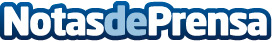 SPYRO avanza en su internacionalizaciónCon nuevas implementaciones de sus soluciones de gestión avanzada en China, Brasil y Chile.Datos de contacto:Gabinete de Prensa de Spyro943223750Nota de prensa publicada en: https://www.notasdeprensa.es/spyro-avanza-en-su-internacionalizacion_1 Categorias: Internacional Software http://www.notasdeprensa.es